Église St Joseph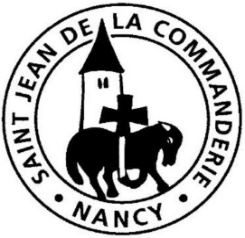 16 janvier 20222ème dimanche du Temps Ordinaire  C« Tout ce qu’il vous dira, faites-le »Depuis le commencement, Dieu aime ses créatures, il   aime les hommes et veut pour eux la joie, la vie. Mais l’humanité s’égare dans le péché. Alors, le Seigneur lui propose une Alliance. Semblable à des noces, à des épousailles, cette Alliance est annoncée par le prophète Isaïe au peuple revenu d’exil. Et Dieu la veut toujours plus solide : il ira jusqu’à donner son Fils. Au seuil de sa maison, invité à des noces avec Marie, Jésus donne déjà un premier signe du Royaume. Un signe par lequel il bénit l’Alliance entre Dieu et les hommes.CHANT D’ENTREEUn homme au cœur de feu Un homme au cœur de feu
Qui est venu du Père et qui retourne à lui,
Jésus, le Premier Né,
Un homme au cœur de feu
Nous invite à le suivre en son retournement,
Jusqu'à renaître au jour irradiant de Pâque.
Jésus, le Premier-Né, nous invite à le suivre…Pour la gloire de Dieu et sa haute louange,Pour la gloire de Dieu et le salut du monde!2. Un homme sous l'Esprit,
À l'œuvre au sein du monde en mal d'enfantement,
Jésus, Maître et Seigneur,
Un homme sous l'Esprit
Nous invite à le suivre au rang des serviteurs,
À servir aux chantiers où il poursuit sa Pâque.
Jésus, Maître et Seigneur, nous invite à le suivre…Un homme épris de Dieu,
Le Fils obéissant jusqu'à mourir en croix,
Jésus, le Bien-Aimé,
Un homme épris de Dieu
Nous invite à le suivre en son abaissement,
À marcher au chemin orienté vers Pâque.
Jésus, le Bien-Aimé, nous invite à le suivre…1ère Lecture : Is 62, 1-5Au retour de l’Exil, tout est en ruine, la misère est grande, le peuple lui-même est divisé. Pourtant, le prophète Isaïe invite à la confiance : Dieu aime son peuple et ne l’abandonne pas. Ces images de lumière et de tendresse nous sont également adressées, écoutons-les !Psaume 95Allez dire à tous les hommes le Royaume est parmi vous. Alléluia. Alléluia. Le Royaume est parmi vous.Chantez au Seigneur un chant nouveau,Chantez le Seigneur, terre entière,Chantez au Seigneur et bénissez son nom !De jour en jour, proclamez son salut,Racontez à tous les peuples sa gloire,A toutes les nations ses merveilles !Rendez au Seigneur, familles des peuples,Rendez au Seigneur, la gloire et la puissance,Rendez au Seigneur la gloire de son nom.Allez dire aux nations : « Le Seigneur est Roi ! »Il gouverne les peuples avec droiture.Joie au ciel ! Exulte la terre !2ème Lecture : 1 Co 12, 4-11Devant les désaccords qui règnent dans la communauté de Corinthe, St Paul rappelle que tout est don de l’Esprit et que, malgré nos différences, l’Esprit est le même pour chacun.Évangile : Jn 2, 1-11Alléluia. Alléluia.	Dieu nous a appelé par l’Évangile à entrer en possession	de la gloire de notre Seigneur Jésus Christ.Alléluia.PRIERE DES FIDELESÀ la façon de Marie qui aperçoit toujours ceux « qui n’ont pas de vin », discernons les souffrances de nos frères et sœurs et laissons monter vers le Seigneur nos prières pour tous les hommes et toutes les femmes de ce monde.Regarde, Seigneur, les femmes et les hommes qui assurent la marche de ton Église.Donne à chacun le don qui correspond à sa responsabilité et suscite de nouvelles vocations. Humblement, nous te prions. R/R/ 	Dieu de tendresse, souviens-toi de nous.Regarde, Seigneur, ceux qui sont chargés de gouverner les peuples.Donne à chacun la lucidité et la force de chercher le bien commun de la société et de faire avancer la paix dans le monde. Humblement, nous te prions. R/Regarde, Seigneur, ceux qui portent tant de souffrances dans leur vie.Nous pensons aux femmes et aux enfants battus, aux actes de racisme, de vengeance ou de violence aveugle. Transforme les cœurs de pierre en cœurs de chair. Humblement, nous te prions. R/Regarde, Seigneur, notre communauté paroissiale.Invite chacun, petits et rands, à mettre ses capacités, ses talents au service des autres et tout particulièrement des plus faibles, des plus éprouvés autour de nous. Humblement, nous te prions. R/Dieu notre père, tu as envoyé ton Fils unique pour guérir et sauver tous les hommes. Écoute la prière de ton peuple, viens à son aide et donne-lui de répondre à son attente. Par Jésus, le Christ, notre Seigneur. – Amen. COMMUNIONPeuple d’un Dieu qui est justicePeuple d’un Dieu qui est justice en prenant soin des plus petits,Ta seule gloire est le service, l’amour de ceux que l’on oublie. R/R/ 	Invente avec ton Dieu l’avenir qu’il te donne,Invente avec ton Dieu tout un monde plus beau.Le Fils de l’Homme est plein de grâce quand il descend chez les pécheurs.Fais comme lui et prends ta place sous la livrée du serviteur. R/Peuple d’un Dieu qui est tendresse et qui te dit son amitié,Ne sois pas sourd à la détresse, reçois de lui d’avoir pitié. R/Peuple d’un Dieu qui est lumière qui fait lever le jour nouveau,Tu es lumière pour la terre, ne reste pas sous le boisseau. R/Bienheureuseest celle qui a cru !Dieu l’a combléede foiparce qu’il a voulutoujours l’exaucer.Saint Bernard (1090-1153)Bonne et Sainte Année 2022	